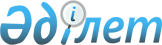 Об установлении перечня финансовых инструментов, разрешенных к приобретению только за счет средств квалифицированных инвесторов
					
			Утративший силу
			
			
		
					Постановление Правления Национального Банка Республики Казахстан от 24 февраля 2012 года № 79. Зарегистрировано в Министерстве юстиции Республики Казахстан 16 марта 2012 года № 7471. Утратило силу постановлением Правления Национального Банка Республики Казахстан от 27 июля 2012 года № 228

      Сноска. Утратило силу постановлением Правления Национального Банка РК от 27.07.2012 № 228 (вводится в действие с 01.08.2012).      В соответствии с Законом Республики Казахстан от 2 июля 2003 года "О рынке ценных бумаг" Правление Национального Банка Республики Казахстан постановляет:



      1. Установить следующий перечень финансовых инструментов, разрешенных к приобретению только за счет средств квалифицированных инвесторов с использованием услуг профессиональных участников рынка ценных бумаг, обладающих лицензиями на осуществление брокерской и дилерской деятельности или деятельности по управлению инвестиционным портфелем:



      1) ценные бумаги и (или) иные финансовые инструменты организаций - нерезидентов Республики Казахстан, выпущенные в соответствии с законодательством иностранного государства и не включенные в списки ценных бумаг, обращаемых на фондовой бирже, осуществляющей деятельность на территории Республики Казахстан либо иностранного государства;



      2) акции и (или) паи инвестиционных фондов рискового инвестирования;



      3) производные ценные бумаги и (или) иные производные финансовые инструменты, не обращающиеся на фондовых и (или) товарных биржах, осуществляющих деятельность на территории Республики Казахстан либо иностранного государства.



      2. Номинальный держатель и (или) регистратор не осуществляет зачисление ценных бумаг и (или) иных финансовых инструментов, разрешенных для приобретения только за счет средств квалифицированных инвесторов, на лицевые счета держателей, не являющихся квалифицированными инвесторами, за исключением случаев, когда указанные в пункте 1 настоящего постановления ценные бумаги и (или) иные финансовые инструменты зачисляются на счета держателей в порядке наследования, дарения или иной формы безвозмездной передачи в соответствии с гражданским законодательством Республики Казахстан, а также при исполнении исполнительного листа, выдаваемого на основании судебных актов.



      3. Настоящее постановление вводится в действие по истечении десяти календарных дней после дня его первого официального опубликования.      Председатель

      Национального Банка                        Г. Марченко
					© 2012. РГП на ПХВ «Институт законодательства и правовой информации Республики Казахстан» Министерства юстиции Республики Казахстан
				